Figure 1Figure 2Figure 3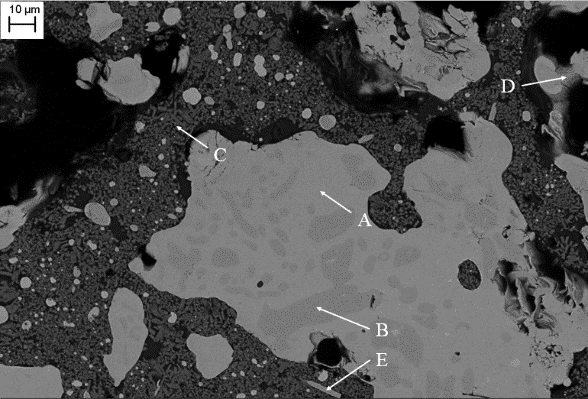 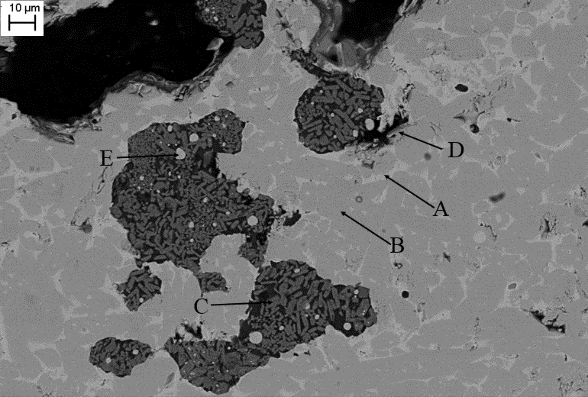            a 1573K                            b 1673KFigure 4Figure 5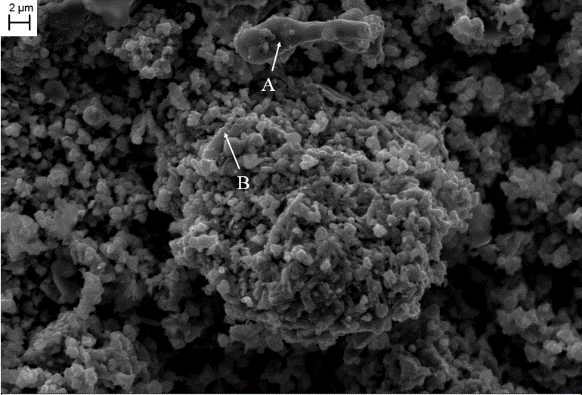 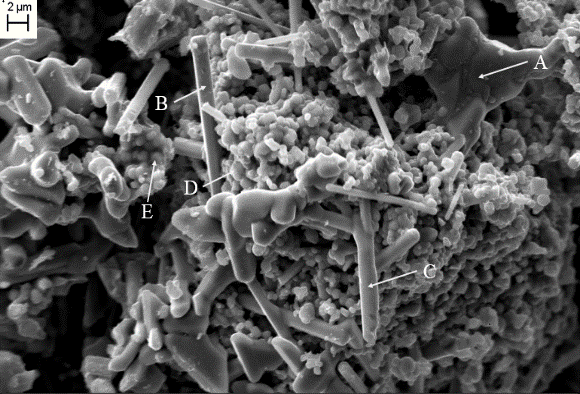 5min                            b. 15minFigure 6Figure 7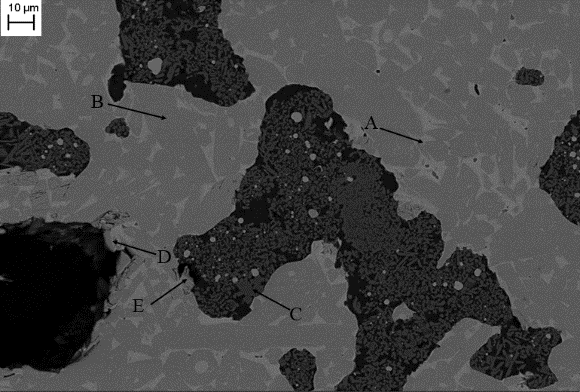 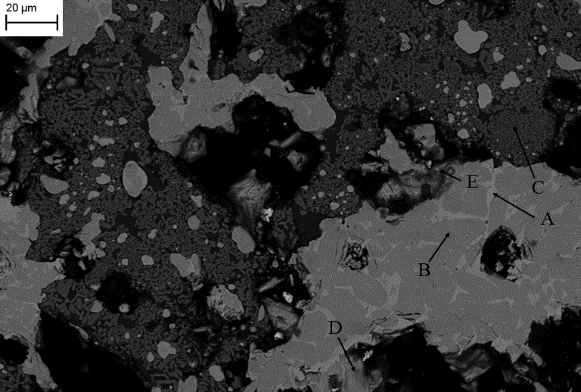 a with 10% excess carbon             b with 20% excess carbonFigure 8 a early stageb later stageFigure 9 